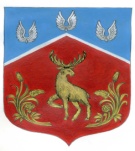 СОВЕТ ДЕПУТАТОВмуниципального образования Громовское сельское поселение муниципального образования Приозерский муниципальный район Ленинградской областиРЕШЕНИЕ  От  25 января   2016 года                            № 55Об уполномоченном органе Громовское сельского поселения по осуществлению на части территории п. Громово отдельныхфункций исполнительно- распорядительного органа  Громовского сельского поселения В соответствии с областным законом Ленинградской области от 12.05.2015  № 42-оз "О содействии развитию иных форм местного самоуправления на части территорий населенных пунктов Ленинградской области, являющихся административными центрами поселений", решением совета депутатов Громовского сельского поселения от 15.07.2015 № 35 «Об  утверждении границ территорий в административном центре п. Громово муниципального образования Громовское сельское поселение муниципального образования Приозерский муниципальный район Ленинградской области на которых будут осуществлять свою деятельность Общественные советы", совет депутатов Громовского сельского поселения Приозерского муниципального района Ленинградской области     РЕШИЛ:	1. Уполномоченным органом Громовского сельского поселения по осуществлению на части территории п. Громово, установленной в соответствии  с решением совета Громовского сельского депутатов поселения от  15.07.2015 № 35 «Об  утверждении границ территорий в административном центре п. Громово муниципального образования Громовское сельское поселение муниципального образования Приозерский муниципальный район Ленинградской области на которых будут осуществлять свою деятельность Общественные советы", отдельных функций исполнительно- распорядительного органа Громовского сельского поселения является администрация Громовского сельского поселения. 	2. Решение разместить (опубликовать) на официальном сайте Громовского сельского поселения муниципального образования Приозерский  муниципальный район.  	4. Настоящее решение вступает в силу со дня официального опубликования.Глава муниципального образования Громовское сельское поселение   					А.Д.ПокровскийИсп. Сайфулина Н.Р. – тел.99-471Разослано: дело-3, прокуратура-1, адм.района-1